MEMORIA JDAC 2019 Memoria Tipo de requerimiento:  Evento JDAC 2019. EVENTO INTERNOTítulo del evento: Jornada de Divulgación de la Ciencia - 2019Presentación de resultados de los resultados de la XVIII Convocatoria DIUC – proyectos ganadores Organizador: DIUC: Comunicación DIUC – Dirección – Coordinación Proyectos Fecha y hora: 01 de julio  Local: Lunes 1 de julio, en el Auditorio Facultad de Arquitectura, a partir de las 09h00.Agenda de evento 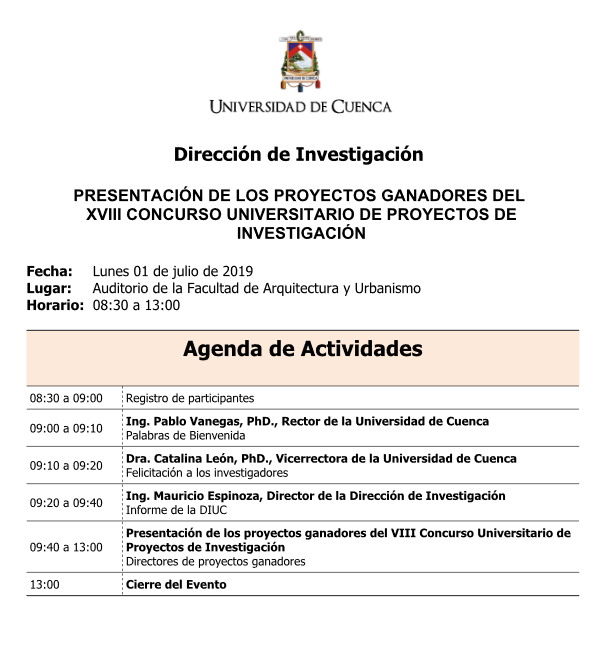 Dirigido a: comunidad universitariaMetodología:Inauguración Presentación del proyecto y su proyección de trabajo a cargo de un representante del grupo de investigación. Resumen: El 01 de julio del presente año se desarrolló las Jornadas de Divulgación de la Ciencia con el objetivo de presentar a los ganadores de la XVIII Convocatoria DIUC. Orden de presentación: 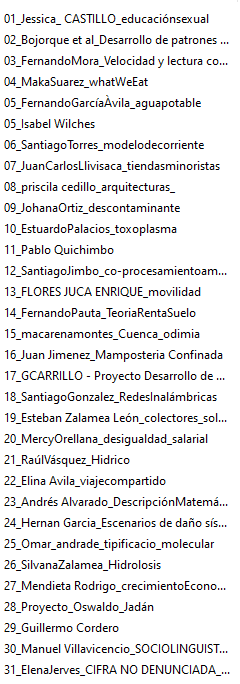 8. Asistencia: - Anexo registro asistencia- Fotografía 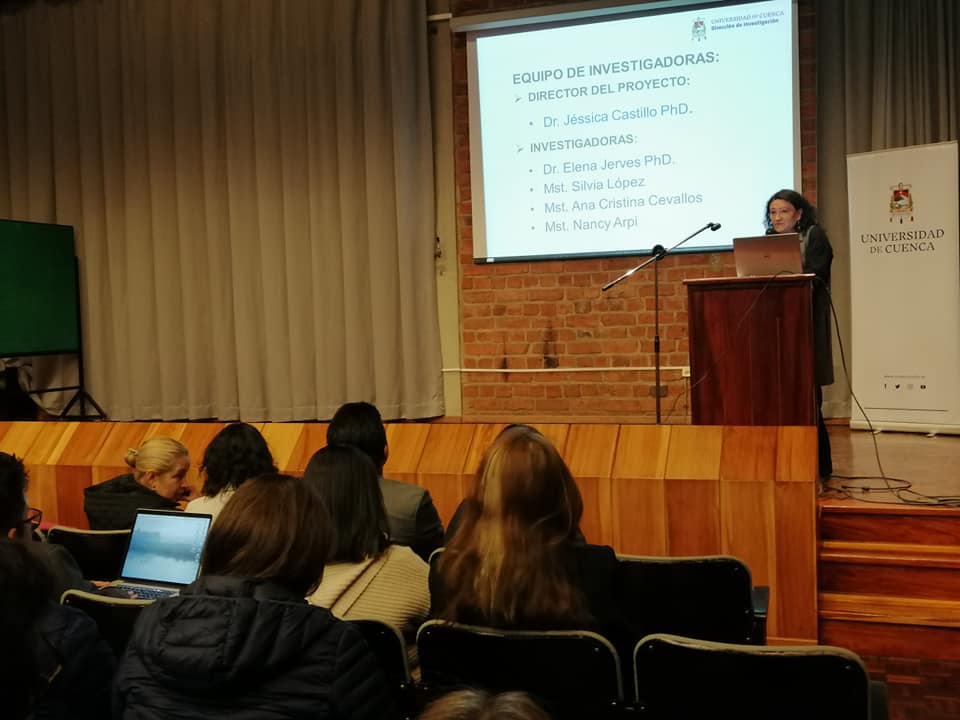 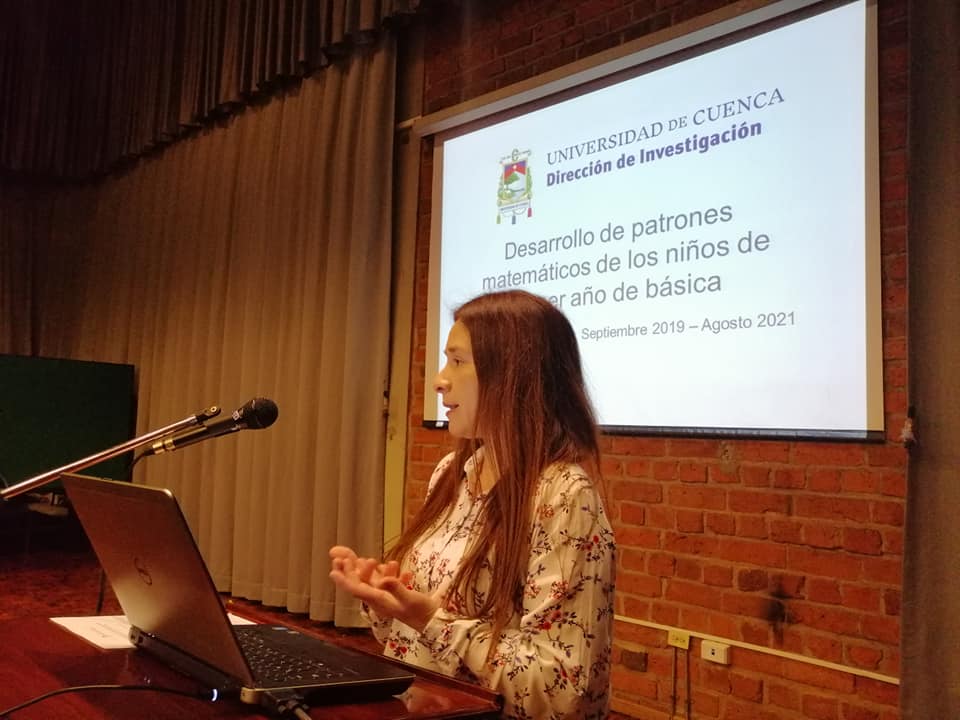 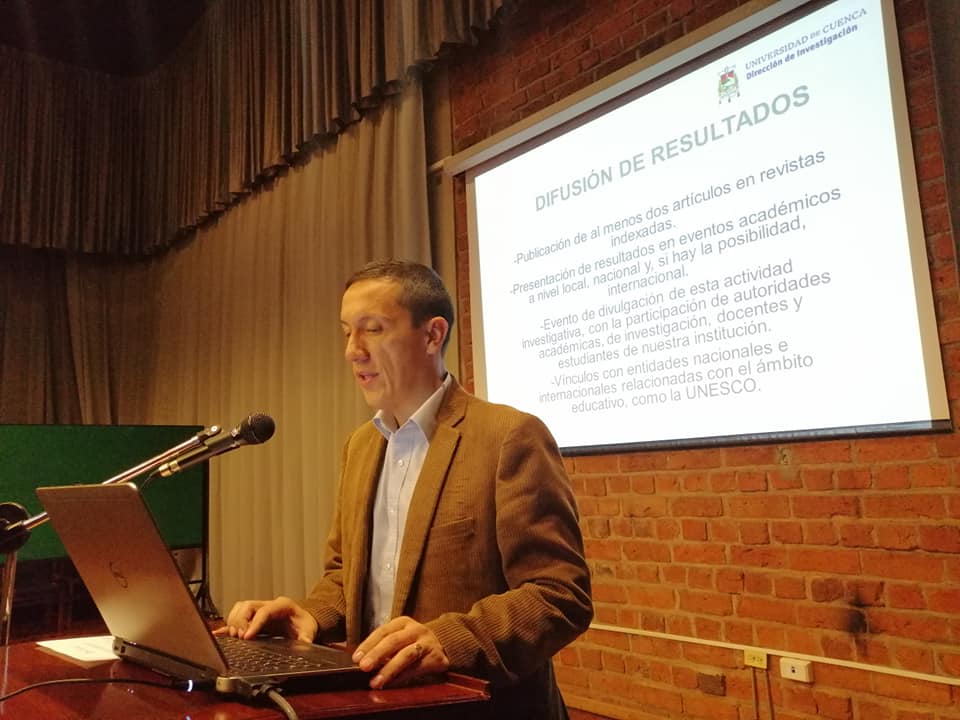 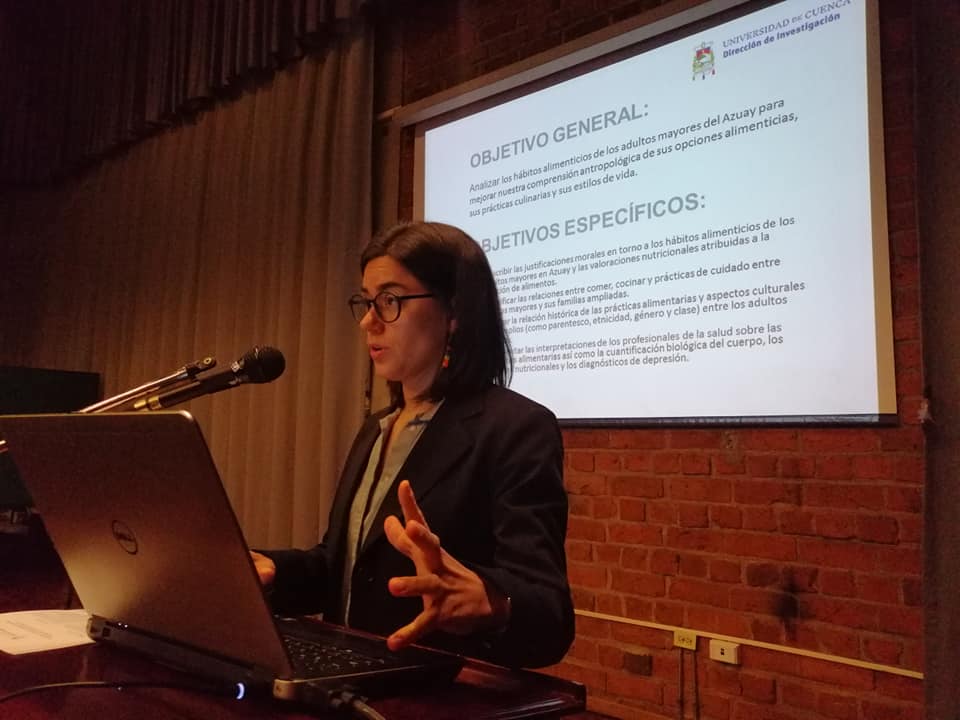 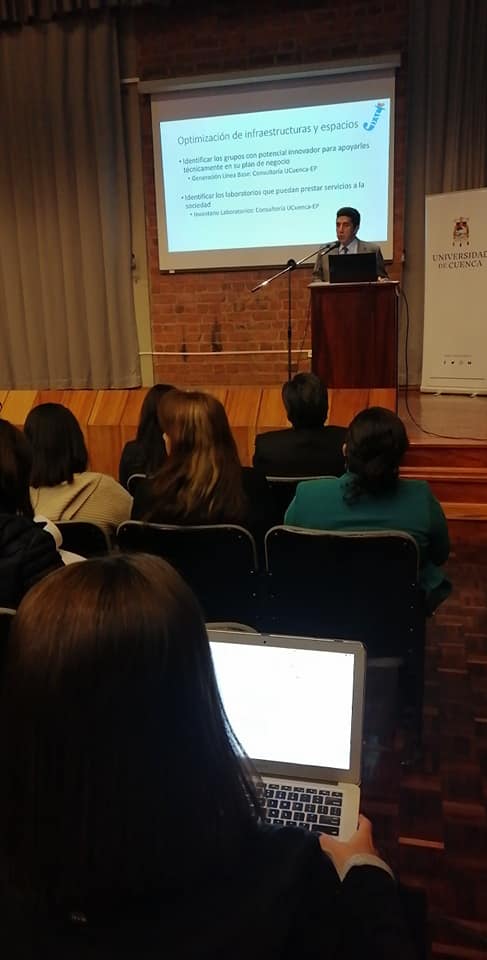 